Briarwood Buddy Classrooms SystemTier 1 Support SystemPurpose: 	The buddy classroom system is designed to support students that need to quietly regroup and refocus. This Tier 1 support helps promote relationships with other teachers and builds our common language/common expectations across the building. Norms: Use as a Tier 1 support for Tier 1 behaviors.Provide a safe space for students to take a break.Give the student a pass when they leave. Check in with the student when they return.The student will come to your room with a Buddy Class Pass. This is a Tier 1 intervention implemented before SWIS.Possible Qualifying behaviors: Repeatedly off taskUnable to focus on an assignment Rushing through workFrustration Compliantly disruptiveNegative attitude (attitude check)Lack of participationImpulsive kinesthetic actionsPeer disagreement Location:  	Please have a safe space in your room to receive students from your buddy classroom. This can be a special spot or desk in the room. There may be calming items to assist the student or a space for them to work. This should be a quiet space located separate from the other students.  Procedure: 	Student behavior is displayed. Redirection or assistance is used at least twice. The student is asked to go to the buddy classroom. The teacher fills out the Buddy Class Pass. The student takes the Buddy Class Pass with them to their buddy classroom. The student enters the buddy class and proceeds to the assigned spot. The student stays there for the time needed (times will vary depending on the need). The buddy class teacher will check on the student after about 5 minutes. The student can also let the teacher know when they are done and ready to head back by raising their hand. The buddy class teacher signs the Buddy Class Pass.The student returns with a signed Buddy Class Pass ready to work and refocused. ** Please note if the student uses the Buddy Class System as a way to complete work, then the work should be handed in when the student returns with the Buddy Class Pass. 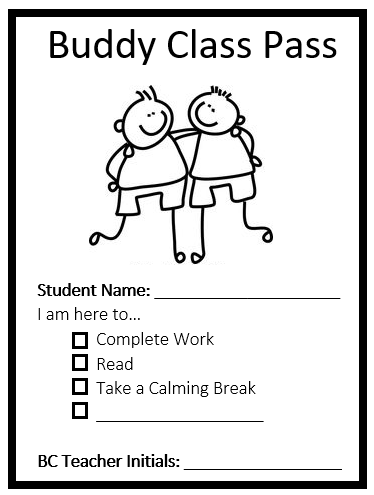 